ОБРАЩЕНИЕ РОДИТЕЛЕЙ ПРОТИВ КАРТ ПРОХОД-ПИТАНИЕ(в порядке ст.64 Семейного Кодекса РФ, Федерального Закона «Об образовании в РФ» в интересах несовершеннолетнего учащегося школы) о соблюдении законодательства РФ для получения бесплатного образования и об отказе от электронных карточек (для прохождения в школу, получения питания и т.д.);Ч.1 ст. 64 Семейного Кодекса РФ (Права и обязанности родителей по защите прав и интересов детей) говорит о том, что «защита прав и интересов детей возлагается на их родителей. Родители являются законными представителями своих детей и выступают в защиту их прав и интересов в отношении с любыми физическими и юридическими лицами. В том числе в судах, без специальных полномочий…». В соответствии с ч. 2 ст. 64 Семейного Кодекса РФ (осуществление родительских прав) все вопросы, касающиеся воспитания и образования детей, решаются родителями по их взаимному согласию исходя из интересов детей…»Уважаемый/ая _______________!	Мы, родители учащихся ярославских школ, на основании ст. 64 п. 1 Семейного кодекса РФ являемся законными представителями несовершеннолетних/малолетних своих детей, имеем полное право на традиционную форму предоставления государственных и муниципальных услуг, согласно Федеральному закону от 27.07.2010 N 210-ФЗ (ред. от 29.07.2018) "Об организации предоставления государственных и муниципальных услуг".На основании ч. 1-2 ст. 9 Федерального закона РФ 152-ФЗ «О персональных данных» от 27.07.2006 г., мы не даем согласие на обработку персональных данных (или отзываем согласие, данное ранее) на своих детей, а также всех членов моей семьи, которое необходимо при подписании заявления «на подключение услуги информирования о проходе/питании ребенка в образовательной организации» и выдачи электронной карты (далее по тексту – карта).	В связи с введением данных карт, хотелось пояснить следующее:Использование электронных карт, согласие на ведение электронного дневника, согласие на обработку персональных данных - является добровольным волеизъявлением каждого человека, навязывать услуги по использованию карт, никто не в праве.Электронная карта (проход-питание) — это дополнительная услуга, ее приобретение и использование регулируются договором с оператором данной карты. Заключение договора оказания информационных услуг (а как правило именно такой договор предлагают заключить большинство операторов школьных карт), осуществляться только на добровольной основе в силу части 1 статьи 421 Гражданского кодекса РФ. Отдельно хотелось бы отметить, что в случае запрета администрацией школы на приобретение обедов за наличный расчет в столовой и буфете, будет являться противоречием закону. В соответствии со ст. 140 ГК РФ рубль является законным платежным средством, обязательным к приему на всей территории Российской Федерации. Платежи на территории Российской Федерации осуществляются путем наличных и безналичных расчетов. Навязывание услуги по получению карты, которая в том числе дает право прохода на территорию учебного заведения, является прямым нарушением закрепленного в части 2 ст. 43 Конституции РФ права каждого на общедоступное и бесплатное основное общее образование. И это право не ставится под условием наличия или отсутствием у ребенка электронной карты. В соответствии со ст. 24 Конституции РФ «Сбор, хранение, использование и распространение информации о частной жизни лица без его согласия не допускается…»; Ст.28 Конституции РФ говорит о том, что «Каждому гарантируется свобода совести, свобода вероисповедания…».Очень подробно регламентируют права детей и взрослых такие ст. Конституции РФ как: 2, 3, 7, 15, 17, 18, 29, 32, 33, 39, 41.Федеральный закон РФ от 29 декабря 2012 г. №273-ФЗ «Об Образовании в РФ» ч. 1 ст. 3 говорит о том, что государственная политика и правовое регулирование отношений в сфере образования основывается на принципах: обеспечение права каждого человека на образование, недопустимость дискриминации в сфере образования; приоритета прав и свобод человека…».  В соответствии с ч. 4 ст. 4 данного закона «основными задачами правового регулирования в сфере образования являются обеспечение и защита конституционного прав граждан РФ на образование».В Послании Федеральному Собранию РФ от 12 декабря 2013 г. Президента РФ В.В. Путина сказано: «Конституция соединила два базовых приоритета - высочайший статус прав, свобод граждан и сильное государство, - подчеркнув их взаимную обязанность - уважать и защищать друг друга. Убежден, конституционный каркас должен быть стабильным, и прежде всего это касается второй главы Конституции, которая определяет права и свободы человека и гражданина. Эти положения Основного закона незыблемы».На основании изложенного, в соответствии со ст. 64 Семейного Кодекса РФ, ст. ст. 12, 15, 150, 151 Гражданского кодекса РФ, ст. ст. ст. 24,28,29,38,39,43 Конституции РФ, мы как законные представители своеих несовершеннолетних детей, в дальнейшем не даем согласие на получение и выдачу им: электронных карт для получения питания и прохождения в школу/детский сад и т.д., «паспорта здоровья», УЭК, занесение данных в электронный дневник и других электронных носителей.Просим обеспечить реализацию прав и законных интересов наших детей на получение бесплатного образования на основании традиционного способа учета человека - по фамилии, имени и отчеству на документах бумажного образца (Свидетельства о рождении, паспорта и др. традиционных документов), без использования перечисленных выше электронных карт, в том числе биометрии, (отпечатков пальцев, снимков роговиц глаз и т.п.) и обеспечить исполнение требований ст. 39 Конституции РФ и Закона РФ от 10 июля 1992г. №3266-1 «Об Образовании» (обучение, принятие экзамена учащегося, перевода в следующий класс, выдачи свидетельства (аттестата) об образовании и др.). Не допускать исключения из школы наших детей по причине отсутствия у него перечисленных выше электронных карт.Просим обеспечить реализацию прав и законных интересов наших детей на получение бесплатного образования на основании традиционного способа учета человека - по фамилии, имени и отчеству на документах бумажного образца (Свидетельства о рождении, паспорта и др. традиционных документов), без использования перечисленных выше электронных карт, в том числе биометрии, (отпечатков пальцев, снимков роговиц глаз и т.п.) и обеспечить исполнение требований ст. 39 Конституции РФ и Закона РФ от 10 июля 1992г. №3266-1 «Об Образовании» (обучение, принятие экзамена учащегося, перевода в следующий класс, выдачи свидетельства (аттестата) об образовании и др.). Не допускать исключения из школы наших детей по причине отсутствия у него перечисленных выше электронных карт.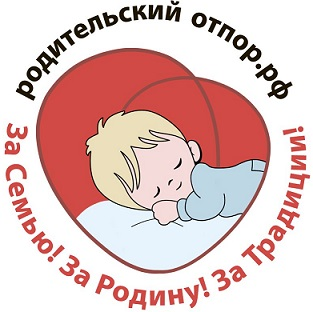 Губернатору г. Ярославль Владимиру Волкову 150000, г. Ярославль, Советская пл., д.3 gubern@adm.yar.ruhttp://www.yarregion.ru/Public/mail_mod.aspxВ Управление Образования ______________________________________Адрес_________________________________ От: ___________________________________Адрес для ответа:_______________________ФИОШКОЛАТЕЛЕФОНПОДПИСЬФИОШКОЛАТЕЛЕФОНПОДПИСЬ